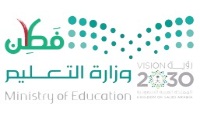 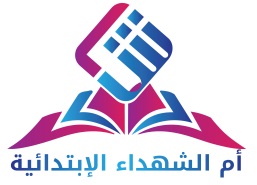 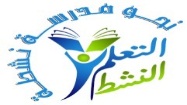 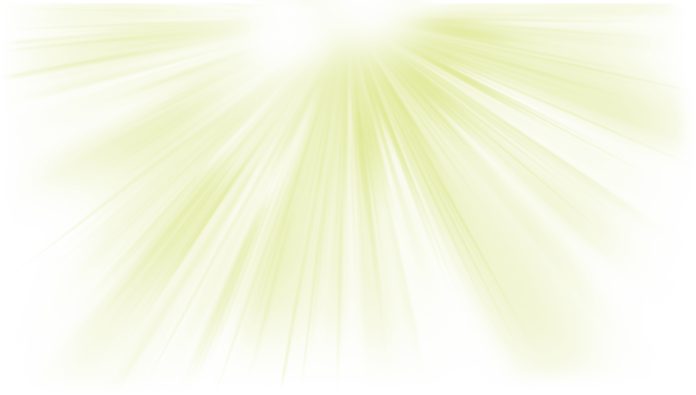 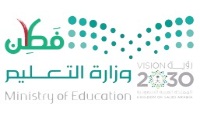 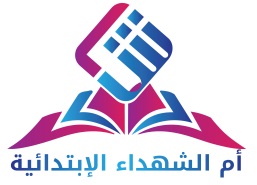 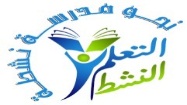 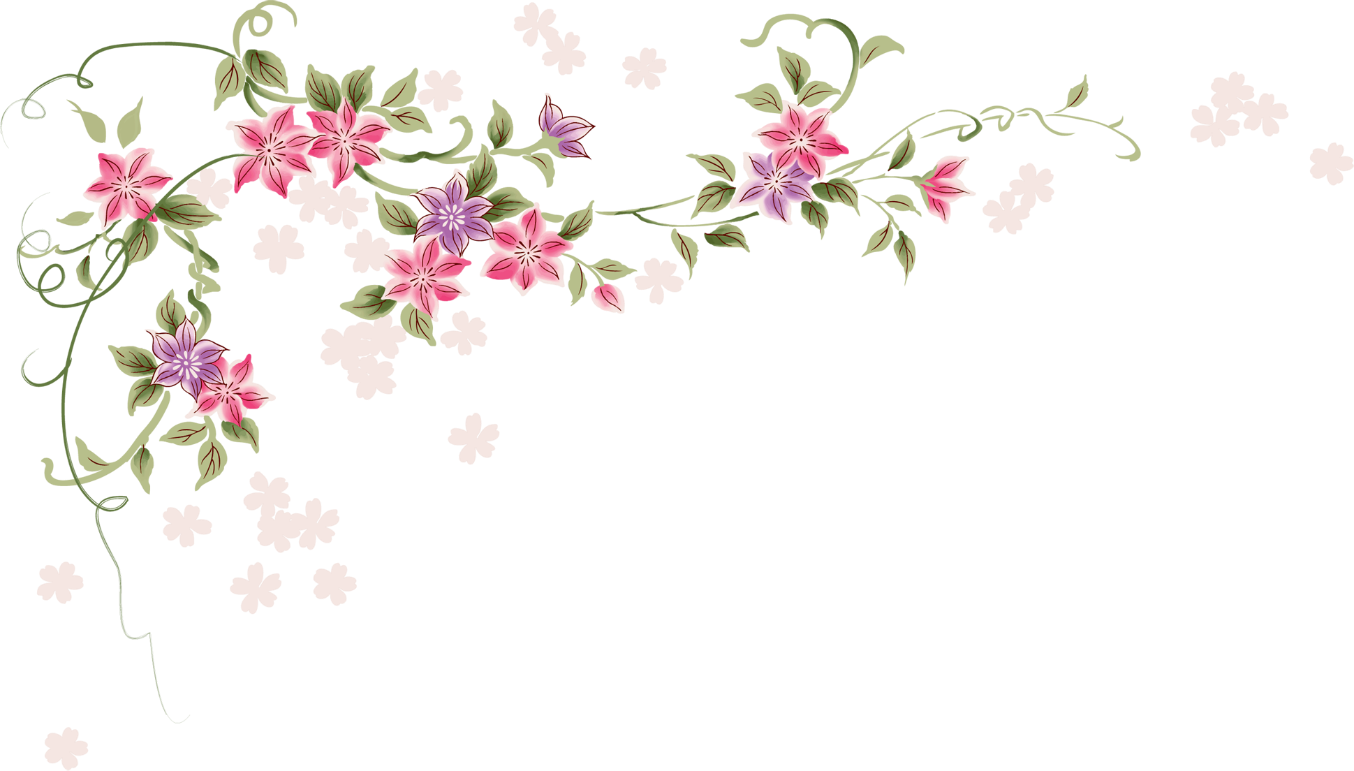 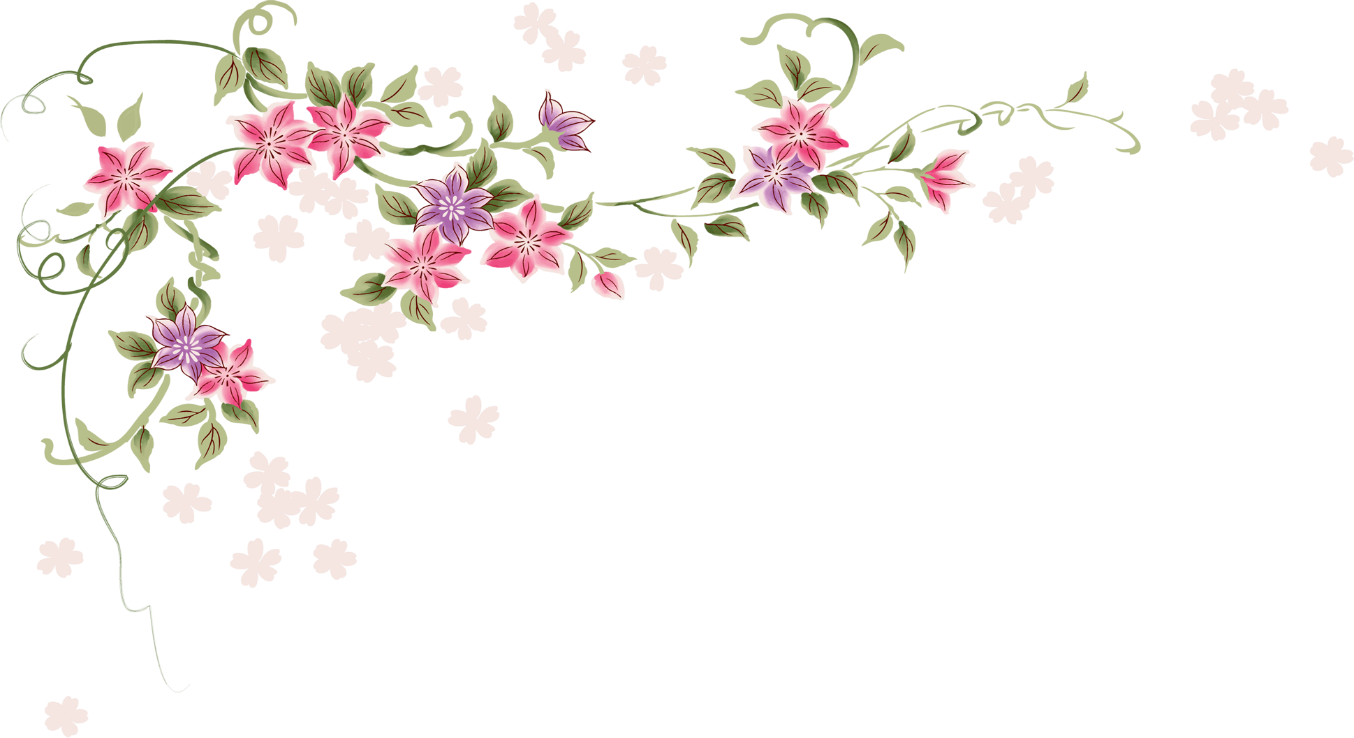 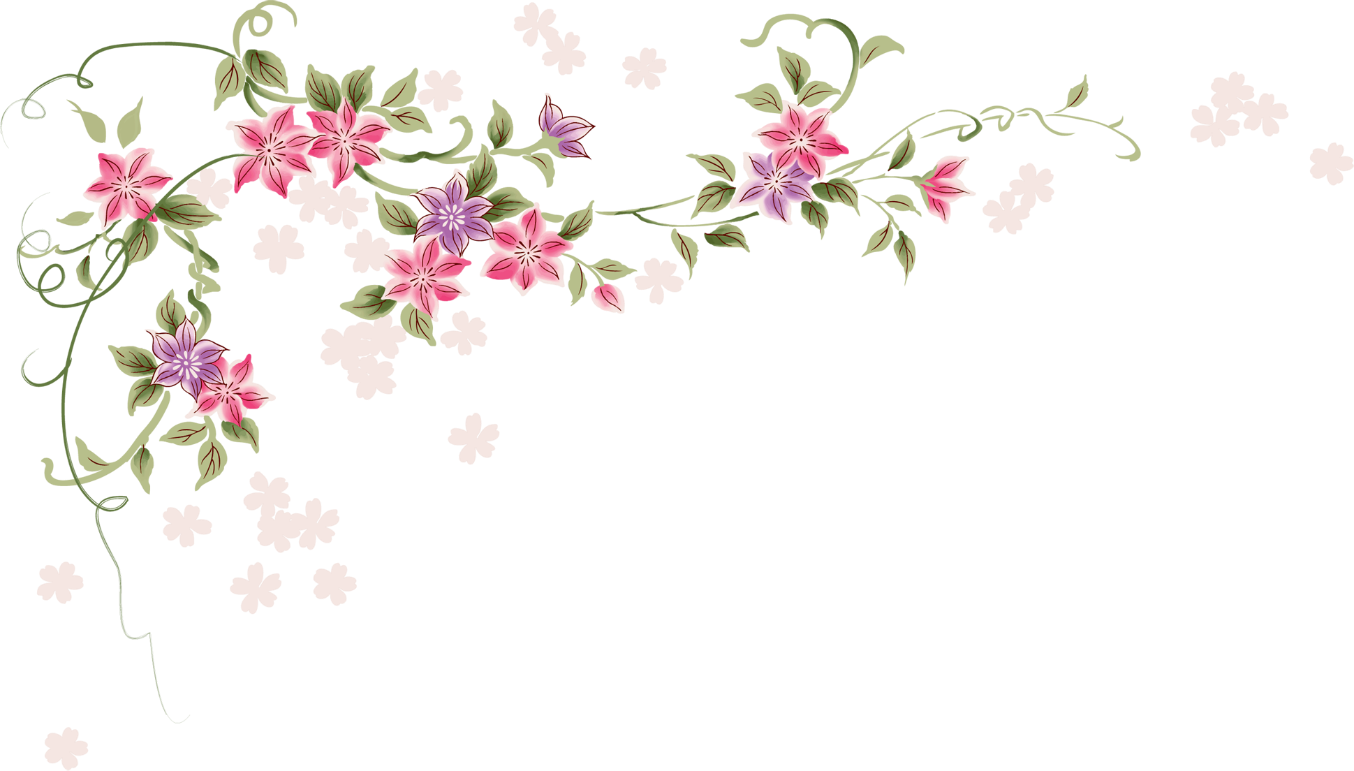 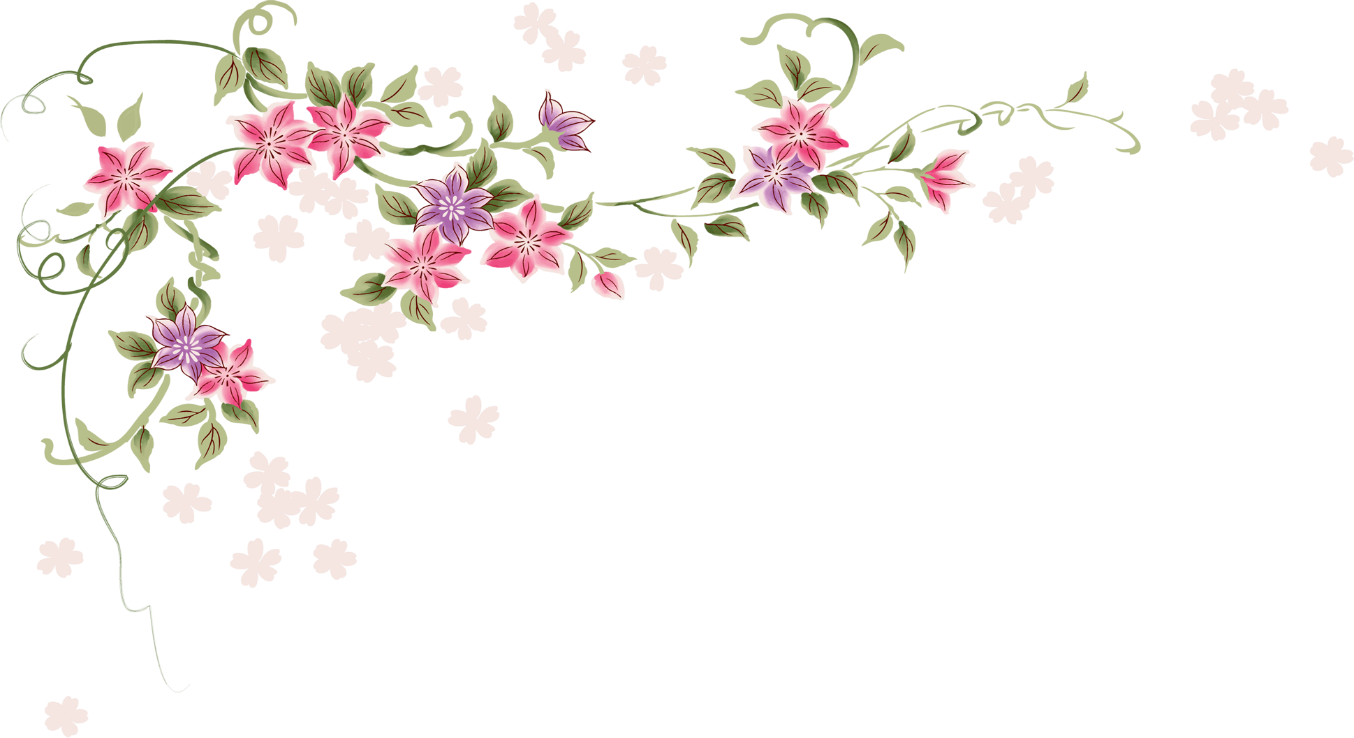 مـلــف الإنجــاز المهنــي للمعلمةالبـرتفـوليـــوportfolio(محتـــوى الملـــف )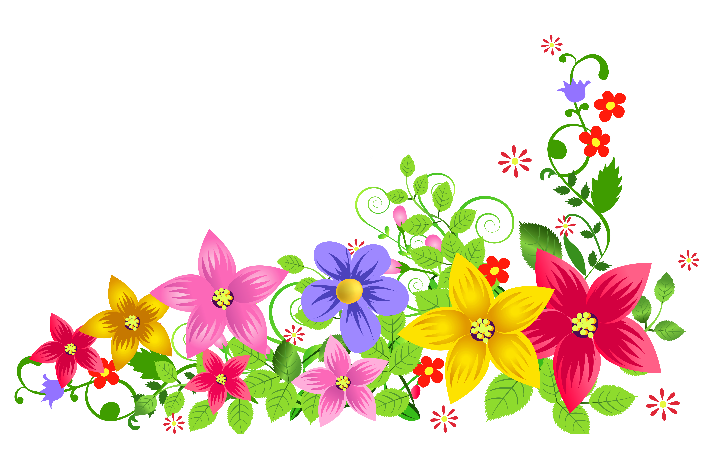 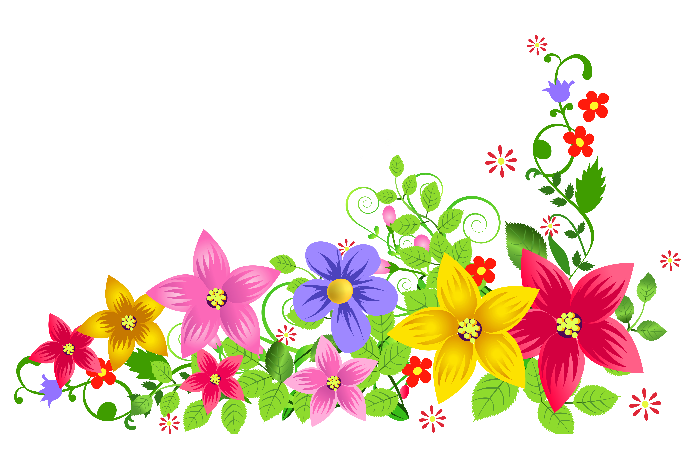 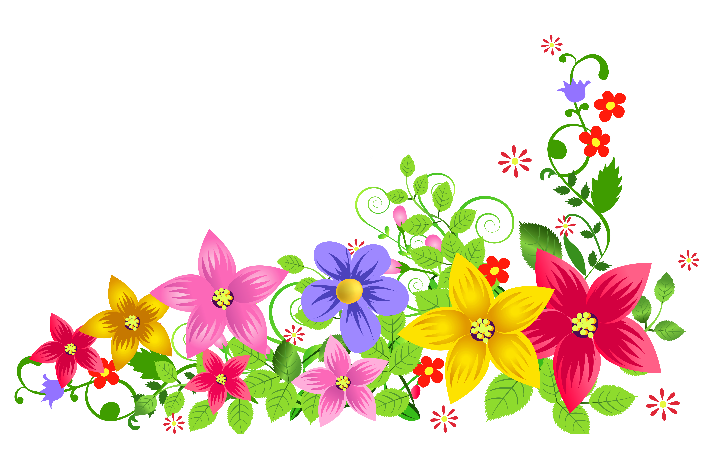 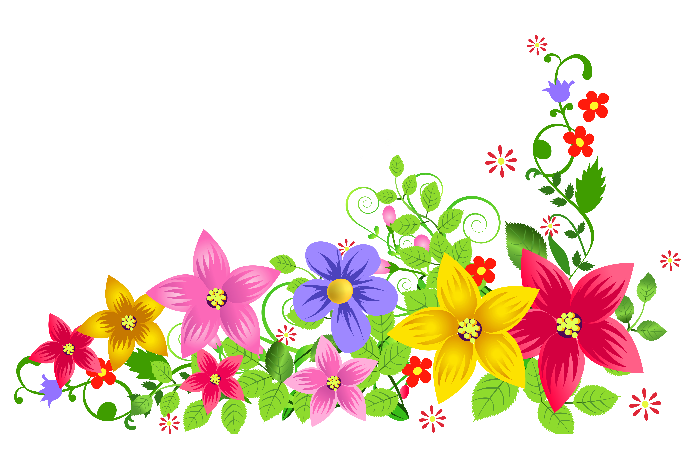 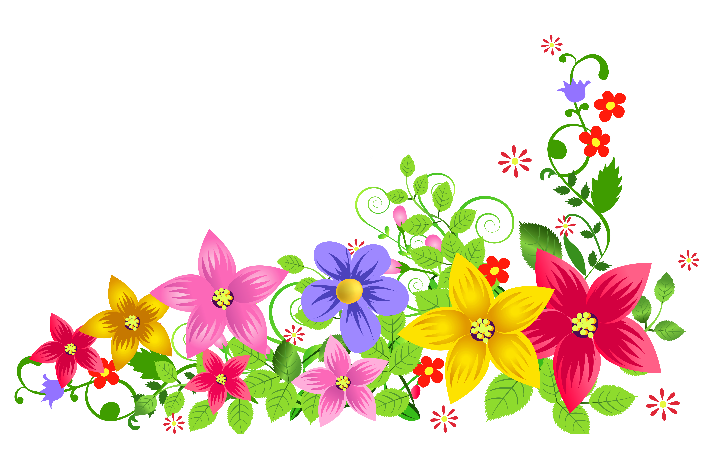 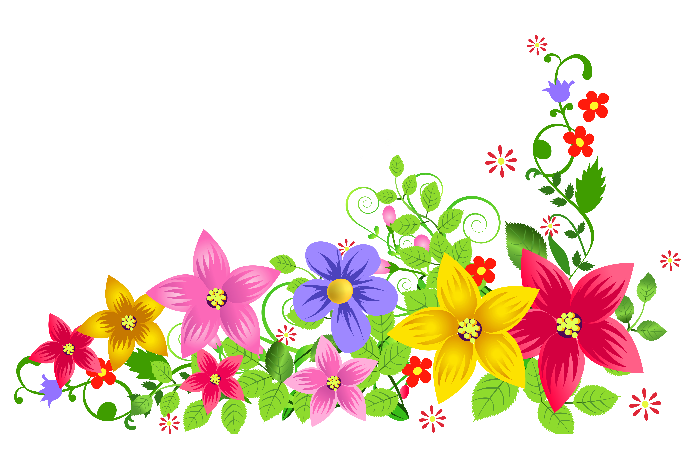 الـــقـــســـم الأولمقدمـــة عامــــة :السيرة الذاتية + رسالة ورؤية المعلمة.أهداف سياسة التعليم في المملكة.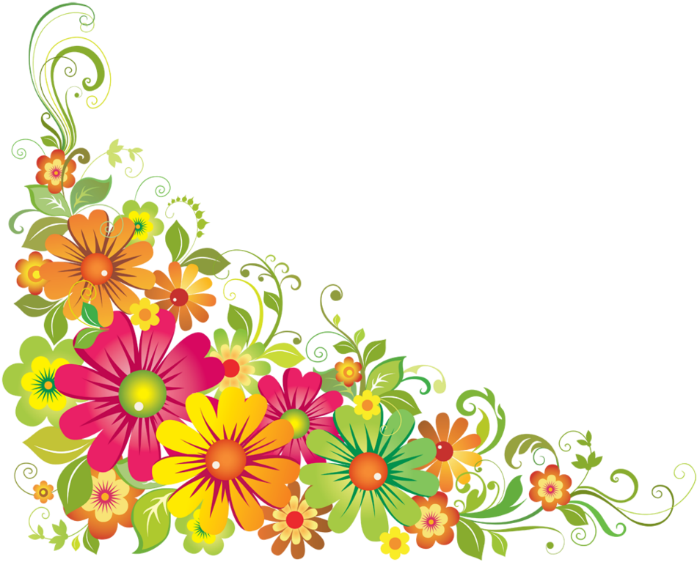 ميثاق أخلاقيات مهنة التعليم.الدورات التدريبية.شهــادات الشكروالتقدير.الأهداف الخاصة بالمادة.( بيــانـــــات المعلمة)(أهداف سياسة التعليم في المملكة العربية السعودية)- تنمية روح الولاء لشريعة الإسلام وذلك بالبراءة من كل نظام أو مبدأ يخالف هذه الشريعة واستقامة الأعمال والتصرفات وفق أحكامها العامة الشاملة .- النصيحة لكتاب الله وسنة رسوله بصيانتهما ورعاية حفظهما وتعهد علومهما والعمل بما جاء فيهما .- تزويد الفرد بالأفكار والمشاعر والقدرات اللازمة لحمل رسالة الإسلام .-  تحقيق الخلق القرآني في المسلم والتأكيد على ضوابط الخلقية لاستعمال المعرفة " إنما بعثت لأتمم مكارم الأخلاق " .-  تربية المواطنة المؤمنة لتكون لبنة صالحة في بناء أُمتها ويشعرها بمسئوليتها لخدمة بلادها والدفاع عنه .  -  تزويد الطالبة بالقدر المناسب من المعلومات الثقافية والخبرات المختلفة التي تجعل منها عضوة عاملة في المجتمع .-  تنمية إحساس الطالبات بمشكلات المجتمع الثقافية والاقتصادية والاجتماعية وإعدادهم للإسهام في حلها .-  تأكيد كرامة الفرد وتوفير الفرص المناسبة لتنمية قدراته حتى يستطيع المساهمة في نهضة الأمة .-  دراسة ما في هذا الكون الفسيح من عظيم الخلق وعجيب الصنع واكتشاف ما ينطوي عليه من أسرار قدرة الخالق للاستفادة منها وتسخيرها لرفع كيان الإسلام وإعزاز أُمته . -  بيان الانسجام التام بين العلم والدين في شريعة الإسلام , فان الإسلام دين ودنيا والفكر الإسلامي يفي بمطالب الحياة البشرية أرقى صورها في كل عصر .-  تكوين الفكر الإسلامي المنهجي لدى الأفراد ليصدروا عن تصور إسلامي موحد فيما يتعلق بالكون والإنسان والحياة وما يتفرغ عنها من تفصيلات .-  رفع مستوى الصحة النفسية لإحلال السكينة في نفس الطالبة وتهيئة الجو المدرسي المناسب .-  تشجيع وتنمية روح البحث والتفكير العلميين وتقوية القدرة على المشاهدة والتأمل وتبصير الطالبات بآيات الله في الكون وما فيه وإدراك حكمة الله في خلقه  لتمكين الفرد من الاضطلاع بدوره الفعال في بناء الحياة الاجتماعية وتوجيهها توجيهاً سليماً .-  الاهتمام بالانجازات العالمية في ميادين العلوم والآداب والفنون المباحة وإظهار أن تقدم العلوم ثمرة لجهود الإنسانية عامة وإبراز   ما أسهم به أعلام الإسلام في هذا المجال , وتعريف الناشئة برجالات الفكر الإسلامي وتبيان نواحي الابتكار في آرائهم  وأعمالهم في مختلف الميادين العلمية والعملية .-  تنمية الفكر الرياضي والمهارات الحسابية والتدريب على استعماله لغة الأرقام والإفادة منها في المجالين العلمي والعملي. -  تنميه مهارات القراءة وعادة المطالعة سعيا وراء زيادة المعارف .-  اكتساب القدرة على التعبير الصحيح في التخاطب والتحدث والكتابة بلغة سليمة وتفكير منظم .-  تنمية القدرة اللغوية بشتى الوسائل التي تغذي اللغة العربية وتساعد على تذوقها وإدراك نواحي الجمال فيها أسلوباً وفكرة .-  تدريس التاريخ دراسة منهجية مع استخلاص العبرة منه , وبيان وجهة نظر الإسلام فيما يتعارض معه , وإبراز المواقف الخالدة في تاريخ الإسلام وحضارة أُمته , حتى تكون قدوة لأجيالنا المسلمة تولد لديها الثقة والايجابية .-  تبصير الطالبات بما لوطنهم من أمجاد إسلامية تليدة وحضارة عالمية إنسانية عريقة , ومزايا جغرافية وطبيعية واقتصادية وبما لمكانته من أهمية بين أُمم الدنيا .-  فهم البيئة بأنواعها المختلفة وتوسيع آفاق الطالبات بالتعرف على مختلف أقطار العالم وما يتميز به كل قطر من إنتاج وثروات طبيعية  , مع التأكيد على ثروات بلادنا ومواردها الخام ومركزها الجغرافي والاقتصادي ودورها السياسي القيادي في الحفاظ على الإسلام والقيام بواجب دعوته , وإظهار مكانة العالم الإسلامي والعمل على ترابط أُمته . - تزويد الطالبات بلغة أُخرى من اللغات الحية على الأقل بجانب لغتهم الأصلية للتزود من العلوم والمعارف والفنون والابتكارات النافعة , والعمل على نقل علومنا ومعارفنا إلى المجتمعات الأُخرى إسهاماً في نشر الإسلام وخدمة الإنسانية .- تعويد الطالبات العادات الصحية السليمة ونشر الوعي الصحي .- إكساب الطالبات المهارات الحركية التي تستند إلى القواعد الرياضية لبناء الجسم السليم , حتى يؤدي الفرد واجباته في خدمة دينية ومجتمعه بقوة وثبات .-  مسايرة خصائص مراحل النمو النفسي للناشئين في كل مرحلة ومساعدة الفرد على النمو السوي : روحياً , وعاطفياً ,واجتماعياً , والتأكيد على الناحية الروحية الإسلامية بحيث تكون هي الموجه الأول للسلوك الخاص والعام للفرد والمجتمع .- التعرف على الفروق الفردية بين الطالبات توطئة لحسن توجيههم ومساعدتهم على النمو وفق قدراتهم واستعداداتهم وميولهم.- العناية بالمتأخرات  دراسياً والعمل على إزالة ما يمكن إزالته من أسباب هذا التأخر ووضع برامج خاصة دائمة ومؤقتة وفق حاجاتهم .- التربية الخاصة والعناية بالطالبات المعوقات  جسمياً أو عقلياً عملاً بهدي الإسلام الذي يجعل التعليم حقاً مشاعاً بين جميع أفراد الأمة .- الاهتمام باكتشاف الموهوبات ورعايتهم وإتاحة الإمكانيات والفرص المختلفة لنمو مواهبهم  في إطار البرامج العامة وبوضع برامج خاصة.-  تدريب الطاقة البشرية اللازمة وتنويع التعليم مع الاهتمام الخاص بالتعليم المهني .-  غرس حب العمل في نفوس الطالبات والإشادة به في سائر صورة والحض على إتقانه والإبداع فيه والتأكيد على مدى أثره في بناء كيان الأمة.ويستعان على ذلك بما يلي :تكوين المهارات العلمية والعناية بالنواحي التطبيقية في المدرسة بحيث يتاح للطالبة الفرصة للقيام بالأعمال الفنية اليدوية والإسهام في الإنتاج وإجراء التجارب في المخابر والورش والحقول .دراسة الأسس العلمية التي تقوم عليها الأعمال المختلفة حتى يرتفع المستوى الآلي للإنتاج إلى مستوى النهوض والابتكار.  32) -  إيقاظ روح الجهاد الإسلامي لمقاومة أعدائنا واسترداد حقوقنا واستعادة أمجادنا والقيام بواجب رسالة الإسلام . 33) -  إقامة الصلات الوثيقة التي تربط بين أبناء الإسلام وتبرز وحدة أمته .ميثـاق أخلاقيات مهنة التعليمالسجايا الحميدة والسلوكيات الفاضلة التي يتعيَّن أن يتحلى بها العاملون  في حقل التعليم العام فكراً وسلوكاً أمام الله ثم أمام ولاة الأمروأمام أنفسهم والآخرين وتُرتب عليهم واجبات أخلاقية. الدورات التدريبية للمعـلمـــــةملحوظة : إرفاق الشواهد (صور شهادات الدورات)شهــادات الشكـــر و التقديرملحوظة : إرفاق الشواهد (صور الشهادات الحاصلة عليها)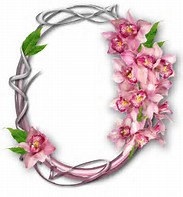 الـــقـــســـم الـثـانيالخـطـط1/ خطة التهيئة للعام الجدبد.2/ تحليل البيئة الصفية وغرفة مصادر التعلم وتحديد إحتياجات المعلمة التعليمية.3/ خطة تدريس المقررات وتوزيع المنهج و الجدول الزمني.4/ خطة الوسائل التعليمية .5/ خطة إستراتيجيات التدريس الحديثة لتحقيق الاهداف وتنمية مهارات التفكير ومهارات البحث .6/ خطة تحليل المنهج وتصويب الأخطاء.7/ خطة متابعة الطالبات .8/ خطة تحليل نتائج الطالبات ( المتفوقات ــ الموهوبات ــ المقصرات) 9/ خطة إعداد الاختبارات .10/ قائمة بأساليب التقويم المستخدمة بالتدريس.11/ نوذج لخطة الدرس.التهيئة للعام الجديد2 ــ البيئة المدرسية3 ــ خطة تدريس المقرراتجــــدول الحـصـصتوزيع مقرر  (  مادة ............................... )  للصف ( .................. ) الفصل الدراسي ............. لعام ....14/....14هـالمهام الإضافية:.........................................................................................................................................................................................................................................................................................................................................................................................................................................................................................................................................................................................................................................................................................................................................................................................................................................................................................................................................................................................................................................................................................................................................................................................................................................................................................................................................................................................................................................................................................................................................................................................................................................................................................................................................................................................................................................................................................................................................................................................................................................................................................................................................................................................................................................................................................................................................................................................................................................................................................................................................................................................................................................................................................................................................................................................................................................................................................................................................................................................................................................................................................................................................4 ــ خطة الوسائل التعليميةالوسائل التعليمية المستخدمة للعام الدراسي:.....14/....14هـ5ــ خطة إستراتيجيات التدريس الحديثة لتحقيق الاهداف وتنمية مهارات التفكير ومهارات البحث6ــ تحليل المنهج:تصويب الأخطاء للمقررات الدراسية المطورة7- خطة متابعة الطالبات المتفوقات والمقصرات والموهوباتمتابعة المعلمة للطالبات المتفوقات والمقصراتمتابعة المعلمة للطالبات الموهوبات:8- خطة تحليل نتائج الطالبات ( المتفوقات ــ الموهوبات ــ المقصرات )المتفوقات ــ الموهوباتالمقــصــــرات9- خطة إعداد أسئلة الاختبارات: 1-شرح معايير متابعة أسئلة الاختبارات التحصيلية ونماذج الإجابة والتصحيح2- ضوابط إعداد نماذج الإجابة :1ـ كتابة الإجابات بخط واضح ومنظم.2ـ اشتمال الإجابة على جميع الفقرات  الموجودة في الأسئلة .3ـ تسلسل الإجابة وفق تسلسل الأسئلة.4ـ الإجابات محددة ومتوافقة مع المطلوب .5ـ عدم وجود إجابات ناقصة أو غير مطلوبة .6ـ أن تكون الإجابة صحيحة المادة العلمية .7ـ خلو الصياغة من الأخطاء الإملائية والنحوية .8ـ ـ أن تكون الإجابة وفق الكتاب المدرسي.9ـ لا يشترط التقيد بنص الكتاب حرفياً .10ـ تسجيل جميع الإجابات الممكنة التي يحتملها السؤال.11ـ إذا كانت الإجابة تتضمن بعض النقاط تدون جميع النقاط. ويشار في النموذج إلى الاكتفاء بالعدد المطلوب .12 ـ تدوين الدرجات بلون مغاير.13 ـ تتناسب درجة السؤال مع أهميته في المحتوى .14 ـ توزيع الدرجات الكلية بصورة متوازنة بين الأسئلة.15 ـ مناسبة الدرجة المطلوبة في السؤال .16 ـ التناسب في توزيع الدرجات على جميع الإجابات .17ـ توزيع الدرجة على ما تتضمنه الفقرة الواحدة وتسجل الدرجة فوقها .18 ـ تجمع درجات الفقرة في دائرة على هامش الورقة .19 ـ تجمع درجات الدوائر في مربع وتسجل بصورة بسط ومقام مع تفقيطها كتابة .20-  تخصص درجات للرسومات التوضيحية والخرائط إن وجد 21ـ تزويد نموذج الإجابة بجدول ( مرآة الورقة ) يوضح الدرجات المخصصة لكل سؤال رقماً وكتابة ويكتب المجموع الكلي بسطاً ومقام .3- التـصـحـيــــح: 1-الدقة في التصحيح.2-كتابة اسم المصححة والمراجعة مع التدقيق.3-وضوح الدرجة الجزئية.4-وضوح الدرجة الكلية للسؤال الواحد.5-وضوح مجموع الدرجات رقماً وكتابة.6-اشتراك المعلمات في (التصحيح الجماعي).7-عدد الأوراق التأساليب التقويم المستخدمة في التدريس10ــ تحديد الخصائص العمرية للطالبات 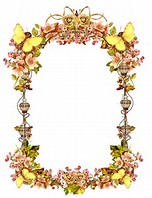 الـــقـــســـم الثالثتفعيل التقنية:1/قائمة تقنيات التعليم التي أنتجها خلال العام وتوجيه الطالبات لاستخدامها.2/قائمة بتقنيات التعليم المستخدمة في المنهج.3/ قائمة بالروابط الالكترونية التي تخدم المادة.4/المشاركة بمواقع الادارة 5/تفعيل نظام نور6/ التوصل الالكتروني مع فئات مختلفة في قطاع التعليم .تحضر المعلمة شواهد على كل بند من البنود التالية: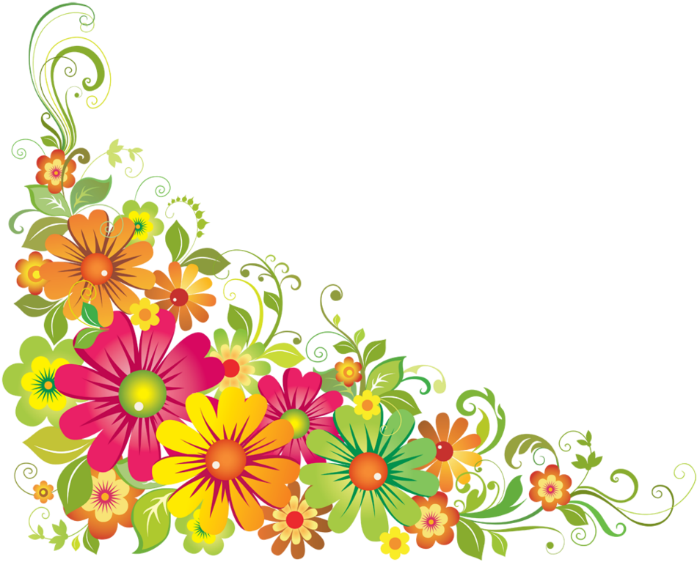 1ــ مستويات الطالبات عرض نماذج من دراسة مستويات الطالباتأدوات قياس تعـزيز وتحسين مستوى طالبة* تشخيصية :  لتشخيص جوانب الضعف والصعوبات لدى الطالبة ( وبها تكتشف المعلمة عن المهارات اللازم وجودها لدى الطالبة لتقدم لها مهارات جديدة , ويمكن أن تقدم هذه الورقة كنشاط استهلالي في بداية درس أو وحدة دراسية وتكون مرتبطة بالتعليم القبلي .* علاجية : لمعالجة ضعف دراسي في جانب محدد لدى فئة من الطالبات اللاتي أظهرتهم ورق العمل التشخيصية ( ويمكن ان تكون ورقة العمل العلاجية صفية ولا صفية , ويحدد لولي الأمر دوره في معالجة ضعف ابنته في هذه الورقة ) .* تعليمية : لتقيس مدى إتقان الطالبة لمهارة أو مجموعة من المهارات التعليمية أو العقلية أو الأدائية ( تقدم هذه الورقة لجميع الطالبات مع مراعاة الفروق الفردية بين الطالبات وتكون لدرس محدد , لتحقق مهارات المادة ومهارات التفكير : مثل الملاحظة والمقارنة والتحليل والتركيب ) ..* تقويمية : لتقيس تحقق أهداف الدرس المخطط لها مرحلياً او ختامياً (أي توظف في التقويم المرحلي او التقويم الختامي ويمكن تقديم هذه الورقة في نهاية وحدة دراسية , ويمكن ان توظف كنشاط صفي أو لا صفي )* تعزيزية: لتدعيم وتعزيز خبرة تعليمية معينة لدى الطالبة ( تقوم المعلمة بهذه الورقة لمعالجة الخلل الذي أظهرته ورقة العمل التقويمية مثل : عدم استيعاب الطالبة لمفهوم معين أو عدم تمكنها من مهارة ما ) هذه الورقة ترتبط بنتيجة التقويم بينما العلاجية ترتبط بنتيجة التشخيص .* الاثرائية : لتثري جانباً معيناً لدى الطالبات المتميزات او الموهوبات ) فهذه الورقة تعمل على توجيه الطالبات للتعمق في المادة التعليمية فيكتسبوا مهارات عقلية وإبداعية مثل حل المشكلات , والتفكير الناقد , والطلاقة والمرونة ) (يمكن الرجوع لكتاب دليل المعلمة )2ـ تحديد ميول ورغبات الطالبات3ــ تحديد نقاط القوة والضعف لدى الطالباتاستمارة علاج طالبة ضعيفة المستوى التحصيليالدقه في المتابعة الفترية في مهارات التقويم المستمر والمواد التحريريةملاحظة هامة : هذا السجل متوقف على كيفية التفعيل في المدارس لجميع القطاعاتبيان بالمتابعة الفترية لمهارات التقويم المستمر لمادة ...............  بالمرحلة الابتدائية للعام الدراسي :....14/....14هـ	الصف : ......................  عدد الطالبات : .................الإجراءات المتخذة لتحسين مستوى الطالبة للعام الدراسي :...14هـ/....14هـالصف :..............................    المــادة : ..............................  استمارة تحسين مستوى أداء الطالبة في درجة التقويم4ــ تقويم اختبارات المواد التي تقوم بتدريسها- تقويم اختبار مادة ...................... المدرسة : ......................	   المرحلة : ......................  للعام الدراسي (.....14هـ/.....14هـ { الدور ...............}5ــ دراسة نتائج الطالبات6ــ تحديد الاحتياجات التدريبة للمعلمةتحضر استمارة تحديد الاحتياجات التدريبية من قبل:المشرفة المختصة.القائدة.المعلمة نفسها.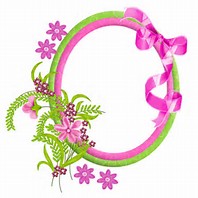  تحضر المعلمة شواهد على البنود التالية:القسم الخامسانجازات المعلمة1/ البحوث العلمية والدراسات والتجارب.2/ تطوير إحدى التجارب التدريسية الجديدة .3/ تطبيق إحدى التجارب العالمية في التدريس.4/ المشاركة في الفعاليات التربوية التي تعقدها المدرسة.5/ الدروس التطبيقية ( حلقات تنشيطيه ودورات تعدها المعلمة )6/ المشاركة في تنظيم المعارض والرحلات والزيارات المدرسية.7/ إصدار كتب ، مقالات ،مطويات. 8/ التواصل مع المنظمات الاجتماعية.9/ الأفكار الابداعية لتطوير ومنهجيات العمليات التدريسية.10/ دعم مشروعات تعليمية إبداعية وتشجيع الطالبات على براءة الاختراع .11/ وضع آلية لشكاوي ومقترحات الطالبات .12/ المشاركة في المشروعات الخدمية للطالبات.13/ أداة مبتكرة لقياس رضى المستفيدات من العمليات التدريسية.14/ مشروعات خدمية للطالبات ( رعاية الموهوبات ــ وذوي الإحتياجات الخاصة)انجازات المعلمةالقسم السادسالتقويمالتقويم الذاتي للمعلمة.التقويم الخارجي للمعلمة.اسم المعلمةالهاتف المحمولالمؤهــــل العلميالحالة الاجتماعيةمصدرهاسم المحرمتاريخهقرابتهالخبرات الوظيفية السابقةعملهمسمى الوظيفةهاتفهالعمل الحاليالعنوانسنوات الخدمةالحيتاريخ المباشرة من بداية الخدمةهاتف المنزلتاريخ الميلاد ومكانههاتف العملرقم السجل المدنيالبريد الالكترونيرؤيتــــي:................................................................................................................................رؤيتــــي:................................................................................................................................		رسالتــــي:........................................................................................................................		رسالتــــي:........................................................................................................................أهداف الميثاق
يهدف الميثاق إلى تعزيز انتماء المعلمة لرسالتها ومهنتها والارتقاء بها والإسهام في تطويرالمجتمع الذي تعيش فيه وتقدمه وتحببه لطالباتها وشدهم إليه، والإفادة منه وذلك من خلال الآتي: 
     1 / توعية المعلمة بأهمية المهنة ودورها في بناء مستقبل وطنها. 
     2 / الإسهام في تعزيز مكانة المعلمة العلمية والاجتماعية. 
     3 / حفز المعلمة على أن تتمثل قيم مهنتها وأخلاقها سلوكاً في حياتها.المعلمة وأداؤها المهني1/ المعلمة مثال للمسلمة المعتزة  بدينها المتأسية برسول الله صلى الله عليه وسلم في جميع أقوالها، وسطية في تعاملاتها وأحكامها. 
2/ المعلمة  تدرك أنَّ الرقيب الحقيقي على سلوكها بعد الله سبحانه وتعالى، هو ضمير يقظ وحس ناقد، وأنَّ الرقابة الخارجية مهما تنوعت أساليبها لا ترقى إلى الرقابة الذاتية، لذلك تسعى المعلمة بكل وسيلة متاحة إلى بث هذه الروح بين طالباتها ومجتمعها وتضرب المثل والقدوة في التمسك بها. 3 /  تدرك المعلمة أنَّ الاستقامة والصدق، والأمانة، والحلم، والحزم، والانضباط ، والتسامح ،وحسن المظهر، وبشاشة الوجه، سمات رئيسة في تكوين شخصيتها.المعلمة والمجتمع المدرسي
1/الثقة المتبادلة والعمل بروح الفريق الواحد هما أساس العلاقة بين المعلمة وزميلاتها وبين المعلمات والإدارةالتربوية .
2/تدرك المعلمة أن احترام قواعد السلوك الوظيفي والالتزام بالأنظمة والتعليمات وتنفيذها والمشاركة الإيجابية في نشاطات المدرسة وفعالياتها المختلفة أركان أساسية في تحقيق أهداف المؤسسة التعليمية.
المعلمة والمجتمعتعزز المعلمة لدى الطالبات الإحساس بالانتماء لدينها ووطنها، كما تنمي لديهم أهمية التفاعل الإيجابي مع الثقافات الأخرى، فالحكمة ضالة المؤمن أنّى وجدها فهو أحق الناس بها. المعلمة والأسرة
1/ المعلمة شريكة الوالدين في التربية والتنشئة فهي حريصة على توطيد أواصر الثقة بين البيت والمدرسة.
2/المعلمة تعي أن التشاور مع الأسرة بشأن كل مايهم  مستقبل الطالبات أو يؤثر في مسيرتهم العلمية وفي كل تغيُّر يطرأ على سلوكهم أمر بالغ النفع والأهمية.
3/ تؤدي العاملات في مهنة التعليم واجباتهم كافة ويصبغون سلوكهم كله بروح المبادئ التي تضمنتها هذه الأخلاقيات ويعملون على نشرها وترسيخها وتأصيلها والالتزام بها بين زميلاتهم وفي المجتمع بوجه عام.اسم المعلمةبرامج تدريبية حضرتهابرامج تدريبية حضرتهابرامج ومشروعات شاركت  فيهابرامج ومشروعات شاركت  فيهاالمؤهــــلاسم البرنامجالمكان والمدةالبرنامج أو المشروعفترة العمل فيهتاريخــــهالتخصصسنوات الخبرة في التعليمالخبرات الوظيفية السابقة وفترات العمل فيهاالخبرات الوظيفية السابقة وفترات العمل فيهاالخبرات الوظيفية السابقة وفترات العمل فيهاالخبرات الوظيفية السابقة وفترات العمل فيهاالعمل الحاليهاتف العملفاكس العملالهاتف الجوالالبريد الالكترونيمالشهادةمصدرهاتاريخهاملاحظاتالمهمةآلية التنفيذ المقترحةزمن التنفيذالفئة المنفذةالفئة المستفيدةالتنفيذالتنفيذمؤشرات  التحققالمهمةآلية التنفيذ المقترحةزمن التنفيذالفئة المنفذةالفئة المستفيدةنفذلم ينفذمؤشرات  التحققتحليل البيئة الصفيةتحليل محتويات غرفة مصادر التعلمتحديد احتياجات المعلمة التعليميةملاحظـــــــاتالأحدالحصةالأولىالثانيةالثالثةالرابعةالخامسةالسادسةالسابعةالثامنةالأحدالفصلالإثنينالحصةالأولىالثانيةالثالثةالرابعةالخامسةالسادسةالسابعةالثامنةالإثنينالفصلالثلاثاءالحصةالأولىالثانيةالثالثةالرابعةالخامسةالسادسةالسابعةالثامنةالثلاثاءالفصلالأربعاءالحصةالأولىالثانيةالثالثةالرابعةالخامسةالسادسةالسابعةالثامنةالأربعاءالفصلالخميسالحصةالأولىالثانيةالثالثةالرابعةالخامسةالسادسةالسابعةالثامنةالخميسالفصلالأسبوع الأولالأسبوع الثانيالأسبوع الثالثالأسبوع الرابعالأسبوع الخامسالأسبوع السادس/     ـــ     //    ـــ     //    ـــ     //     ـــ     //     ـــ     //     ـــ     /الأسبوع السابعالأسبوع الثامنالأسبوع التاسعالأسبوع العاشرالأسبوع الحادي عشرالأسبوع الثاني عشر/     ـــ     //     ـــ     //     ـــ     //     ـــ     //     ـــ     //     ـــ     /الأسبوع الثالث  عشرالأسبوع الرابع عشرالأسبوع الخامس عشرالأسبوع السادس عشرالأسبوع السابع عشرالأسبوع الثامن عشر/     ـــ     //     ـــ     //    ـــ     //     ـــ     //     ـــ     //     ـــ     /اســم الوســيلــةنوعــهاملاحظـــــــاتطريقة التدريسملاحظـــاتالصفالمادةالوحدةعنوان الدرسالعـنصــرالهـــدفمستوى الهدفمالخطـــــأرقم الصفحةتصــويب الخطـــــأملاحظــــاتالصفعدد الطالبات المتفوقاتتعزز جوانب القوة لدى الطالبات لتطوير قدراتهنتعزز جوانب القوة لدى الطالبات لتطوير قدراتهنطريقة التنفيذعدد الطالبات المقصراتتعالج جوانب القصور لدى الطالبات لإغناء معرفتهنتعالج جوانب القصور لدى الطالبات لإغناء معرفتهنطريقة العلاجالجهة المتابعة للعلاجمدى التحسنملاحظاتالصفعدد الطالبات المتفوقاتنفذلم ينفذطريقة التنفيذعدد الطالبات المقصراتنفذلم ينفذطريقة العلاجالجهة المتابعة للعلاجمدى التحسنملاحظاتماسم الطالبةالصفالمجال الموهوبة فيهطرق تنميتهاالتحفيز المقدم لهاملاحظاتمالصفإسم الطالبةالنتيجةأساليب التعزيزالملاحظاتمالصفإسم الطالبةالنتيجةأساليب المعالجةالملاحظاتإخراج ورقة الأسئلةوضوح الخط والطباعةإخراج ورقة الأسئلةبيانات الطالبة ( المرحلة –الصف  الدراسي–المادة-الزمن – الغرض من الاختبار)نموذج الأسئلةحددي المطلوب في الفقرات الاختبارية.نموذج الأسئلةالفقرات الاختبارية سهلة القراءة .نموذج الأسئلةإخراج الاختبار بشكل يحقق الارتياح النفسي لدى الطالبة .نموذج الأسئلةالفقرات الاختبارية مدرجة الصعوبةنموذج الأسئلةالفقرات الاختبارية مرتبطة بالأهدافنموذج الأسئلةلا تشتمل الفقرات الاختبارية على مصطلحات غير محددة (الاختلاف في التفسير )نموذج الأسئلةمعطيات الفقرة الاختبارية مكتملة.نموذج الأسئلةلا تشتمل الفقرات الاختبارية على عبارات من نوع (نادر-غالباً-دائماً-أحياناً)نموذج الأسئلةالصياغة اللغوية تناسب المرحلة الدراسية .نموذج الأسئلةالفقرات الاختبارية مختصرة بما لا يخل بوضوح المطلوب.نموذج الأسئلةخلو فقرات الاختبار من أي تلميحات للإجابة عن أسئلة أخرى .نموذج الأسئلةالزمن المتاح للإجابة على الاختبار مناسب.نموذج الأسئلةخلو الفقرات الاختبارية من العبارات المفتوحة (التي إجابتها غير محددة)نموذج الأسئلةالاختبار شامل لمحتوى المقرر.نموذج الأسئلةالفقرات الاختبارية متنوعة .نموذج الأسئلةالفقرة الاختبارية تقيس مهارة أو معلومة هامة .نموذج الأسئلةالاختبار خال من الأخطاء النحوية والإملائية .الاختيار من متعددصدر السؤال مكتمل وواضح في جميع الفقرات .الاختيار من متعددتم تلافي تكرار الكلمات في البدائل .الاختيار من متعددالبدائل متفقة لغوياً مع المقدمة .الاختيار من متعددالبدائل متشابهة في الطول .الاختيار من متعددالبدائل عددها لا يقل عن أربعة .الاختيار من متعددالإجابة الصحيحة وحيدة لا يختلف عليها اثنان.الاختيار من متعددالإجابة الصحيحة متجانسة مع البدائل الأخرى.الاختيار من متعددلا يوجد أسئلة منفية بكثرة .الاختيار من متعددالبدائل مرتبطة منطقياً (عددياً –أبجدياً )الصواب والخطأالإجابة الصحيحة لا تتخذ موضعا صحيحاً.الصواب والخطألا تحتمل الفقرة الاختبارية الصحة والخطأ في الوقت نفسه.الصواب والخطأالفقرة الاختبارية لا تتضمن أكثر من فكرة واحدة.الصواب والخطأيوجد مكان مخصص لتصويب الخطاء إذا طلب التصويب.المزدوجةرتبت مفردات المقدمات والاستجابات عشوائياً.المزدوجةمفردات المقدمات والاستجابات متجانسة في محتواها.المزدوجةعدد عناصر إحدى القائمتين أكثر من عدد الأخرى.المزدوجةكتبت المقدمات والاستجابات في صفحة واحدة .إكمال الفراغطول الفراغات محدد .إكمال الفراغموقع الفراغ ليس في بداية الفقرة .إكمال الفراغالمطلوب في الفراغ يختبر معلومة أو مهارة معينة.إكمال الفراغضرورة توضيح حدود الاختبار.المقاليتحديد موضوع السؤال بشكل دقيق.المقاليعدم طرح بدائل ليختار بعضها ويترك بعضها.المقاليإعطاء الوقت الكافي للإجابة.المقاليأن يكون السؤال قصيراً نسبياً مع زيادة عدد الأسئلة.المقالييستخدم المقال لتقويم عمق الفهم بدلاً من اتساع المعلومات .مأنواع اساليب التقويمالهدف من استخدامهالملاحظاتمالفئه العمريةالخصائص العمريةملاحظاتمنوع التقنيةاسم الدرسالصفمكان التنفيذملاحظاتمالصفاسم الطالبهميول ورغبات الطالباتالتحفيزملاحظاتمالصفاسم الطالبةنواحي القوةالتحفيزنواحي الضعفطريقة العلاجملاحظاتفنواحي ومظاهر الضعفأسباب الضعفخطة العلاجمدى التحسنالفترة الأولى(  ) قلة المشاركة الصفية      (  ) ضعف المستوى التحصيلي(  ) عدم كتابة الدروس         (  ) عدم المقدرة على الحفظ(  ) عدم حفظ جدول الضرب   (  ) إهمال الواجبات المنزلية(  ) الضعف في القراءة والكتابة(  ) أسباب عقلية                (  ) أسباب أسرية (  ) عدم معرفة القراءة        (  )  أسباب صحية(  ) عوامل نفسية وسلوكية   (  ) أسباب شخصية (  ) أسباب مدرسية(  ) دعوة الطالبة والحديث معها  ( ) استخدام التعزيز                (  ) التشجيع على المشاركات      ( ) متابعة ولي الأمر(  ) متابعة دفاترها وواجباتها      ( ) أشياء أُخرى(  ) ملاحظة التحسن الذي يطرأ على الطالبة وتشجيعها ( ) لم تتحسن( ) تحسن بطئ( ) لا بأس به( ) جيدالفترة الثانية(  ) قلة المشاركة الصفية      (  ) ضعف المستوى التحصيلي(  ) عدم كتابة الدروس         (  ) عدم المقدرة على الحفظ(  ) عدم حفظ جدول الضرب   (  ) إهمال الواجبات المنزلية(  ) الضعف في القراءة والكتابة(  ) أسباب عقلية                (  ) أسباب أسرية (  ) عدم معرفة القراءة        (  )  أسباب صحية(  ) عوامل نفسية وسلوكية   (  ) أسباب شخصية (  ) أسباب مدرسية(  ) دعوة الطالبة والحديث معها  ( ) استخدام التعزيز                (  ) التشجيع على المشاركات      ( ) متابعة ولي الأمر(  ) متابعة دفاترها وواجباتها      ( ) أشياء أُخرى(  ) ملاحظة التحسن الذي يطرأ على الطالبة وتشجيعها ( ) لم تتحسن( ) تحسن بطئ( ) لا بأس به( ) جيدالفترة الثالثة(  ) قلة المشاركة الصفية      (  ) ضعف المستوى التحصيلي(  ) عدم كتابة الدروس         (  ) عدم المقدرة على الحفظ(  ) عدم حفظ جدول الضرب   (  ) إهمال الواجبات المنزلية(  ) الضعف في القراءة والكتابة(  ) أسباب عقلية                (  ) أسباب أسرية (  ) عدم معرفة القراءة        (  )  أسباب صحية(  ) عوامل نفسية وسلوكية   (  ) أسباب شخصية (  ) أسباب مدرسية(  ) دعوة الطالبة والحديث معها  ( ) استخدام التعزيز                (  ) التشجيع على المشاركات      ( ) متابعة ولي الأمر(  ) متابعة دفاترها وواجباتها      ( ) أشياء أُخرى(  ) ملاحظة التحسن الذي يطرأ على الطالبة وتشجيعها ( ) لم تتحسن( ) تحسن بطئ( ) لا بأس به( ) جيدالفترة الرابعة(  ) قلة المشاركة الصفية      (  ) ضعف المستوى التحصيلي(  ) عدم كتابة الدروس         (  ) عدم المقدرة على الحفظ(  ) عدم حفظ جدول الضرب   (  ) إهمال الواجبات المنزلية(  ) الضعف في القراءة والكتابة(  ) أسباب عقلية                (  ) أسباب أسرية (  ) عدم معرفة القراءة        (  )  أسباب صحية(  ) عوامل نفسية وسلوكية   (  ) أسباب شخصية (  ) أسباب مدرسية(  ) دعوة الطالبة والحديث معها  ( ) استخدام التعزيز                (  ) التشجيع على المشاركات      ( ) متابعة ولي الأمر(  ) متابعة دفاترها وواجباتها      ( ) أشياء أُخرى(  ) ملاحظة التحسن الذي يطرأ على الطالبة وتشجيعها ( ) لم تتحسن( ) تحسن بطئ( ) لا بأس به( ) جيدالمتابعة الذاتية لولي الأمرالمتابعة الذاتية لولي الأمرتاريخ الرسالةمدى الاستجابةتوقيع المعلمةتوقيع القائدةمأسماء الطالباتالفترةالأولىالفترة الثانيةالفترة الثالثةالفترة الرابعةملاحظـــــاتماسم الطالبة الغير متقنة للمهارةرقــــم المهارةالإجراءات المتخذة لتحسين مستوى الطالبة في الفترة الأولــىنتيجـــة المتابعـــةملاحظـــــاتماســـــم الطالبــــةالاختبارات القصيرةالاختبارات القصيرةالاختبارات القصيرةالاختبارات القصيرةالاختبارات القصيرةدرجة الاختبارات القصيرة  10درجاتالتقويم10 درجاتالتقويم10 درجاتالتقويم10 درجاتالتقويم10 درجاتالتقويم10 درجاتدرجة التقويم10درجاتالمجموع20 درجةملاحظـــــاتماســـــم الطالبــــةدرجات لعدد من الاختبارات التحريرية القصيرة ( لا يوضع لها جداول وتكون جزءً من زمن الحصة الدراسية وتكون هذه الاختبارات بنهاية كل فصل من الكتاب أو باب أو وحدة على أن تقيس مدى استيعاب الطالب للمحتوى ومدى اكتسابه للمهارات المحققة للأهداف التربوية , وعلى المعلمين التنسيق فيما بينهم )درجات لعدد من الاختبارات التحريرية القصيرة ( لا يوضع لها جداول وتكون جزءً من زمن الحصة الدراسية وتكون هذه الاختبارات بنهاية كل فصل من الكتاب أو باب أو وحدة على أن تقيس مدى استيعاب الطالب للمحتوى ومدى اكتسابه للمهارات المحققة للأهداف التربوية , وعلى المعلمين التنسيق فيما بينهم )درجات لعدد من الاختبارات التحريرية القصيرة ( لا يوضع لها جداول وتكون جزءً من زمن الحصة الدراسية وتكون هذه الاختبارات بنهاية كل فصل من الكتاب أو باب أو وحدة على أن تقيس مدى استيعاب الطالب للمحتوى ومدى اكتسابه للمهارات المحققة للأهداف التربوية , وعلى المعلمين التنسيق فيما بينهم )درجات لعدد من الاختبارات التحريرية القصيرة ( لا يوضع لها جداول وتكون جزءً من زمن الحصة الدراسية وتكون هذه الاختبارات بنهاية كل فصل من الكتاب أو باب أو وحدة على أن تقيس مدى استيعاب الطالب للمحتوى ومدى اكتسابه للمهارات المحققة للأهداف التربوية , وعلى المعلمين التنسيق فيما بينهم )درجات لعدد من الاختبارات التحريرية القصيرة ( لا يوضع لها جداول وتكون جزءً من زمن الحصة الدراسية وتكون هذه الاختبارات بنهاية كل فصل من الكتاب أو باب أو وحدة على أن تقيس مدى استيعاب الطالب للمحتوى ومدى اكتسابه للمهارات المحققة للأهداف التربوية , وعلى المعلمين التنسيق فيما بينهم )تؤخذ الدرجة الأفضلومن أدواته( المشاركة , الأنشطة الصفية واللاصفية , الواجبات المنزلية , الاختبارات الكتابية والشفهية والعملية وملاحظات المعلمةومن أدواته( المشاركة , الأنشطة الصفية واللاصفية , الواجبات المنزلية , الاختبارات الكتابية والشفهية والعملية وملاحظات المعلمةومن أدواته( المشاركة , الأنشطة الصفية واللاصفية , الواجبات المنزلية , الاختبارات الكتابية والشفهية والعملية وملاحظات المعلمةومن أدواته( المشاركة , الأنشطة الصفية واللاصفية , الواجبات المنزلية , الاختبارات الكتابية والشفهية والعملية وملاحظات المعلمةومن أدواته( المشاركة , الأنشطة الصفية واللاصفية , الواجبات المنزلية , الاختبارات الكتابية والشفهية والعملية وملاحظات المعلمةتؤخذ الدرجة الأفضلالمجموع20 درجةملاحظـــــاتماســـــم الطالبــــة1010101010تؤخذ الدرجة الأفضل1010101010تؤخذ الدرجة الأفضلالمجموع20 درجةملاحظـــــات1234ماسم الطالبةآلية المتابعة لدرجات التقويم من8 إلى 9.75الدرجة المعطاة بعد المتابعةملاحظــات123456789101112اسم المعلمةالصفالمادةأولا : ورقة الأسئلةأولا : ورقة الأسئلةأولا : ورقة الأسئلةأولا : ورقة الأسئلةثانياً : نموذج الأسئلةثانياً : نموذج الأسئلةثانياً : نموذج الأسئلةثانياً : نموذج الأسئلةثانياً : نموذج الأسئلةثانياً : نموذج الأسئلةثانياً : نموذج الأسئلةثانياً : نموذج الأسئلةثانياً : نموذج الأسئلةثالثاً : نموذج الإجابةثالثاً : نموذج الإجابةثالثاً : نموذج الإجابةثالثاً : نموذج الإجابةثالثاً : نموذج الإجابةثالثاً : نموذج الإجابةثالثاً : نموذج الإجابةثالثاً : نموذج الإجابةثالثاً : نموذج الإجابةاسم المعلمةالصفالمادةاستيفاء البياناتوضوح الطباعةسلامتها من الأخطاءسلامتها من الأخطاءصحة الأسئلةصحة الأسئلةوضوح الأسئلة وملائمتها للطالباتوضوح الأسئلة وملائمتها للطالباتمناسبتها للزمنمناسبتها للزمنالتنوع والشمولالتنوع والشمولمطابقتها للنماذج الإرشادية وجداول المواصفاتصحة المادة العلميةصحة المادة العلميةتدوين الإجابات المحتملةموافقة الإجابة مع المطلوبموافقة الإجابة مع الكتابمناسبة الدرجة للسؤالتسلسل الإجابة وفق الأسئلةدقة توزيع الدرجاتالموازنة بين درجات الأسئلةاسم المعلمةالصفالمادةرابعاً:   التـصـحـيــــحرابعاً:   التـصـحـيــــحرابعاً:   التـصـحـيــــحرابعاً:   التـصـحـيــــحرابعاً:   التـصـحـيــــحرابعاً:   التـصـحـيــــحرابعاً:   التـصـحـيــــحرابعاً:   التـصـحـيــــحرابعاً:   التـصـحـيــــحرابعاً:   التـصـحـيــــحرابعاً:   التـصـحـيــــحرابعاً:   التـصـحـيــــحرابعاً:   التـصـحـيــــحرابعاً:   التـصـحـيــــحاسم المعلمة : ...........................................التوقيع : ..............................................التاريخ : ..............................................اسم المشرفة التربوية : ........................................التوقيع :  ..................................................التاريخ :  ..................................................اسم المعلمة : ...........................................التوقيع : ..............................................التاريخ : ..............................................اسم المشرفة التربوية : ........................................التوقيع :  ..................................................التاريخ :  ..................................................اسم المعلمة : ...........................................التوقيع : ..............................................التاريخ : ..............................................اسم المشرفة التربوية : ........................................التوقيع :  ..................................................التاريخ :  ..................................................اسم المعلمة : ...........................................التوقيع : ..............................................التاريخ : ..............................................اسم المشرفة التربوية : ........................................التوقيع :  ..................................................التاريخ :  ..................................................اسم المعلمة : ...........................................التوقيع : ..............................................التاريخ : ..............................................اسم المشرفة التربوية : ........................................التوقيع :  ..................................................التاريخ :  ..................................................اسم المعلمة : ...........................................التوقيع : ..............................................التاريخ : ..............................................اسم المشرفة التربوية : ........................................التوقيع :  ..................................................التاريخ :  ..................................................اسم المعلمة : ...........................................التوقيع : ..............................................التاريخ : ..............................................اسم المشرفة التربوية : ........................................التوقيع :  ..................................................التاريخ :  ..................................................اسم المعلمة : ...........................................التوقيع : ..............................................التاريخ : ..............................................اسم المشرفة التربوية : ........................................التوقيع :  ..................................................التاريخ :  ..................................................اسم المعلمةالصفالمادةالدقة في التصحيحكتابة اسم المصححة والمراجعة مع التدقيقكتابة اسم المصححة والمراجعة مع التدقيقوضوح الدرجة الجزئيةوضوح الدرجة الجزئيةوضوح الدرجة الكلية للسؤال الواحدوضوح الدرجة الكلية للسؤال الواحدوضوح مجموع الدرجات رقماً وكتابةوضوح مجموع الدرجات رقماً وكتابةاشتراك المعلمات في (التصحيح الجماعي)اشتراك المعلمات في (التصحيح الجماعي)عدد الأوراق التي تمت مراجعتهاعدد الأوراق التي تمت مراجعتهاعدد الأوراق التي تمت مراجعتهااسم المعلمة : ...........................................التوقيع : ..............................................التاريخ : ..............................................اسم المشرفة التربوية : ........................................التوقيع :  ..................................................التاريخ :  ..................................................اسم المعلمة : ...........................................التوقيع : ..............................................التاريخ : ..............................................اسم المشرفة التربوية : ........................................التوقيع :  ..................................................التاريخ :  ..................................................اسم المعلمة : ...........................................التوقيع : ..............................................التاريخ : ..............................................اسم المشرفة التربوية : ........................................التوقيع :  ..................................................التاريخ :  ..................................................اسم المعلمة : ...........................................التوقيع : ..............................................التاريخ : ..............................................اسم المشرفة التربوية : ........................................التوقيع :  ..................................................التاريخ :  ..................................................اسم المعلمة : ...........................................التوقيع : ..............................................التاريخ : ..............................................اسم المشرفة التربوية : ........................................التوقيع :  ..................................................التاريخ :  ..................................................اسم المعلمة : ...........................................التوقيع : ..............................................التاريخ : ..............................................اسم المشرفة التربوية : ........................................التوقيع :  ..................................................التاريخ :  ..................................................اسم المعلمة : ...........................................التوقيع : ..............................................التاريخ : ..............................................اسم المشرفة التربوية : ........................................التوقيع :  ..................................................التاريخ :  ..................................................اسم المعلمة : ...........................................التوقيع : ..............................................التاريخ : ..............................................اسم المشرفة التربوية : ........................................التوقيع :  ..................................................التاريخ :  ..................................................اسم المعلمة : ...........................................التوقيع : ..............................................التاريخ : ..............................................اسم المشرفة التربوية : ........................................التوقيع :  ..................................................التاريخ :  ..................................................اسم المعلمة : ...........................................التوقيع : ..............................................التاريخ : ..............................................اسم المشرفة التربوية : ........................................التوقيع :  ..................................................التاريخ :  ..................................................اسم المعلمة : ...........................................التوقيع : ..............................................التاريخ : ..............................................اسم المشرفة التربوية : ........................................التوقيع :  ..................................................التاريخ :  ..................................................اسم المعلمة : ...........................................التوقيع : ..............................................التاريخ : ..............................................اسم المشرفة التربوية : ........................................التوقيع :  ..................................................التاريخ :  ..................................................اسم المعلمة : ...........................................التوقيع : ..............................................التاريخ : ..............................................اسم المشرفة التربوية : ........................................التوقيع :  ..................................................التاريخ :  ..................................................اسم المعلمة : ...........................................التوقيع : ..............................................التاريخ : ..............................................اسم المشرفة التربوية : ........................................التوقيع :  ..................................................التاريخ :  ..................................................اسم المعلمة : ...........................................التوقيع : ..............................................التاريخ : ..............................................اسم المشرفة التربوية : ........................................التوقيع :  ..................................................التاريخ :  ..................................................اسم المعلمة : ...........................................التوقيع : ..............................................التاريخ : ..............................................اسم المشرفة التربوية : ........................................التوقيع :  ..................................................التاريخ :  ..................................................اسم المعلمة : ...........................................التوقيع : ..............................................التاريخ : ..............................................اسم المشرفة التربوية : ........................................التوقيع :  ..................................................التاريخ :  ..................................................اسم المعلمة : ...........................................التوقيع : ..............................................التاريخ : ..............................................اسم المشرفة التربوية : ........................................التوقيع :  ..................................................التاريخ :  ..................................................اسم المعلمة : ...........................................التوقيع : ..............................................التاريخ : ..............................................اسم المشرفة التربوية : ........................................التوقيع :  ..................................................التاريخ :  ..................................................اسم المعلمة : ...........................................التوقيع : ..............................................التاريخ : ..............................................اسم المشرفة التربوية : ........................................التوقيع :  ..................................................التاريخ :  ..................................................اسم المعلمة : ...........................................التوقيع : ..............................................التاريخ : ..............................................اسم المشرفة التربوية : ........................................التوقيع :  ..................................................التاريخ :  ..................................................اسم المعلمة : ...........................................التوقيع : ..............................................التاريخ : ..............................................اسم المشرفة التربوية : ........................................التوقيع :  ..................................................التاريخ :  ..................................................اسم المعلمة : ...........................................التوقيع : ..............................................التاريخ : ..............................................اسم المشرفة التربوية : ........................................التوقيع :  ..................................................التاريخ :  ..................................................اسم المعلمة : ...........................................التوقيع : ..............................................التاريخ : ..............................................اسم المشرفة التربوية : ........................................التوقيع :  ..................................................التاريخ :  ..................................................اسم المعلمة : ...........................................التوقيع : ..............................................التاريخ : ..............................................اسم المشرفة التربوية : ........................................التوقيع :  ..................................................التاريخ :  ..................................................اسم المعلمة : ...........................................التوقيع : ..............................................التاريخ : ..............................................اسم المشرفة التربوية : ........................................التوقيع :  ..................................................التاريخ :  ..................................................اسم المعلمة : ...........................................التوقيع : ..............................................التاريخ : ..............................................اسم المشرفة التربوية : ........................................التوقيع :  ..................................................التاريخ :  ..................................................اسم المعلمة : ...........................................التوقيع : ..............................................التاريخ : ..............................................اسم المشرفة التربوية : ........................................التوقيع :  ..................................................التاريخ :  ..................................................اسم المعلمة : ...........................................التوقيع : ..............................................التاريخ : ..............................................اسم المشرفة التربوية : ........................................التوقيع :  ..................................................التاريخ :  ..................................................اسم المعلمة : ...........................................التوقيع : ..............................................التاريخ : ..............................................اسم المشرفة التربوية : ........................................التوقيع :  ..................................................التاريخ :  ..................................................اسم المعلمة : ...........................................التوقيع : ..............................................التاريخ : ..............................................اسم المشرفة التربوية : ........................................التوقيع :  ..................................................التاريخ :  ..................................................اسم المعلمة : ...........................................التوقيع : ..............................................التاريخ : ..............................................اسم المشرفة التربوية : ........................................التوقيع :  ..................................................التاريخ :  ..................................................مالصفعدد الطالبات الحاصلات على تقدير ممتازعدد الطالبات الحاصلات على تقدير جيد جداعدد الطالبات الحاصلات على تقدير ضعيفاسباب الضعفملاحظاتمالعمل المنجزتاريخهنوعهملاحظات